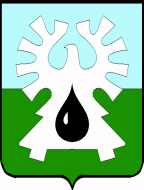 МУНИЦИПАЛЬНОЕ ОБРАЗОВАНИЕ ГОРОД УРАЙХанты-Мансийский автономный округ-ЮграАДМИНИСТРАЦИЯ ГОРОДА УРАЙПОСТАНОВЛЕНИЕот ________							    	                         №_____  О внесении изменений в постановление администрации города Урай от 25.08.2017 №2471 «Об утверждении Положений об установлении систем оплаты труда работников муниципальных образовательных организаций города Урай»  В соответствии со статьями 144, 145 Трудового кодекса Российской Федерации: 1. Внести в постановление администрации города Урай от 25.08.2017 №2471 «Об утверждении Положений об установлении систем оплаты труда работников муниципальных образовательных организаций города Урай» следующие изменения: 1.1. В приложении 1:1.1.1. таблицу 3 пункта 12  изложить в следующей редакции:«Таблица 3Перечень должностей служащих организации»;1.1.2.  в строке 2.8 таблицы 5 пункта 16 слова «с ограниченными возможностями здоровья по программам индивидуального обучения на основании медицинского заключения» заменить словами  «(в том числе с ограниченными возможностями здоровья, детьми-инвалидами, инвалидами), нуждающимися в длительном лечении на основании заключения медицинской организации, при реализации общеобразовательной программы на дому».1.2. В приложении 2: 1.2.1.  в пункте 4 цифры «6396» заменить цифрами «6639»;1.2.2. таблицу 3 пункта 12 изложить в следующей редакции:«Таблица 3Перечень должностей служащих организации»;1.2.3.  таблицу 10 пункта 20 изложить в следующей редакции:«Таблица 10Тарифная сетка по оплате труда рабочих организации       ».2. Руководителям муниципальных образовательных организаций города Урай произвести организационные мероприятия в связи с изменением условий оплаты труда работников согласно Трудовому кодексу Российской Федерации.3. Постановление вступает в силу после официального опубликования и действует с 01.01.2020.  Подпункты 1.1.1, 1.1.2 пункта  1.1  настоящего постановления вступают в силу после официального опубликования и распространяются на правоотношения, возникшие с 01.09.2019. Для расчета премиальной выплаты по итогам работы за 2019 год применяются размеры должностных окладов (тарифных ставок) в соответствии с редакцией, действующей до 01.01.2020. 4. Опубликовать постановление в газете «Знамя» и разместить на официальном сайте органов местного самоуправления города Урай в информационно-телекоммуникационной  сети «Интернет». 5. Контроль за выполнением постановления возложить на заместителя главы города Урай С.П.Новосёлову.Исполняющий обязанностиглавы  города Урай       		         	                                           В.В. Гамузов                                                                                             № п/пКатегория работниковНаименование должностей1.СлужащиеВожатый, помощник воспитателя, секретарь учебной части, дежурный по режиму, младший воспитатель, диспетчер образовательного учреждения, старший дежурный по режиму, дежурный, делопроизводитель, калькулятор, кассир, комендант, машинистка, секретарь-машинистка, секретарь руководителя, архивариус, ассистент (помощник) по оказанию технической помощи инвалидам и лицам с ограниченными возможностями здоровья.№ п/пКатегория работниковНаименование должностей1.СлужащиеВожатый, помощник воспитателя, секретарь учебной части, дежурный по режиму, младший воспитатель, диспетчер образовательного учреждения, старший дежурный по режиму, дежурный, делопроизводитель, калькулятор, кассир, комендант, машинистка, секретарь-машинистка, секретарь руководителя, архивариус, ассистент (помощник) по оказанию технической помощи инвалидам и лицам с ограниченными возможностями здоровья.Разряды оплаты труда12345678910Тарифный коэффициент1,441,4461,4521,4611,4671,4761,4821,4911,5001,506